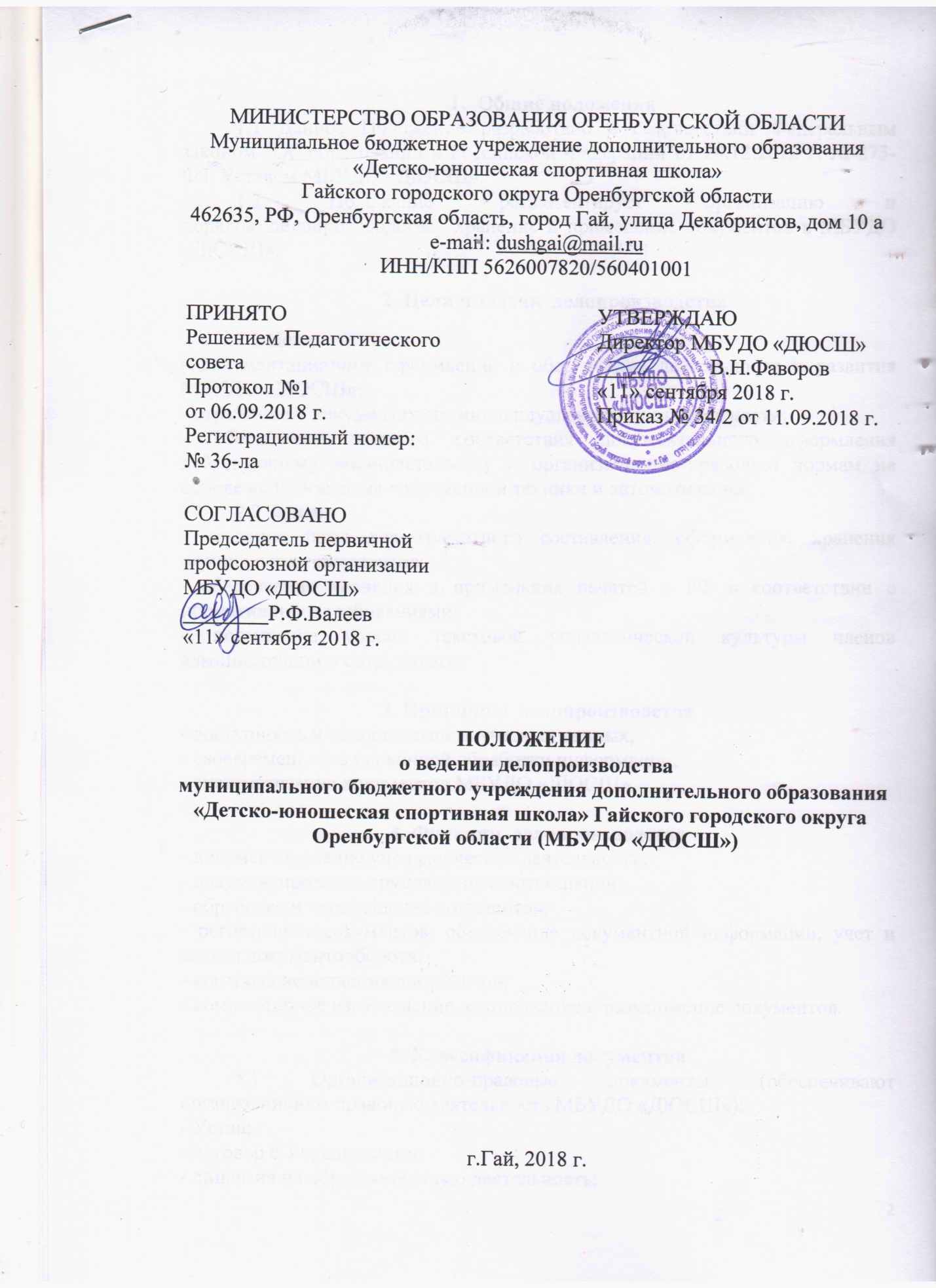 МИНИСТЕРСТВО ОБРАЗОВАНИЯ ОРЕНБУРГСКОЙ ОБЛАСТИМуниципальное бюджетное учреждение дополнительного образования «Детско-юношеская спортивная школа» Гайского городского округа Оренбургской области462635, РФ, Оренбургская область, город Гай, улица Декабристов, дом 10 аe-mail: dushgai@mail.ruИНН/КПП 5626007820/560401001ПОЛОЖЕНИЕ  о ведении делопроизводства  муниципального бюджетного учреждения дополнительного образования «Детско-юношеская спортивная школа» Гайского городского округа Оренбургской области (МБУДО «ДЮСШ»)  г.Гай, 2018 г.Общие положения1.1 Данное Положение разработано в соответствии Федеральным законом "Об образовании в Российской Федерации"от 29.12.2012 г. №-273-ФЗ, Уставом МБУДО «ДЮСШ». 1.2  Положение  регламентирует организацию и порядок  делопроизводства , хранение и применение документов в МБУДО «ДЮСШ».2. Цели и задачи  делопроизводства2.1 Цели:- документационное оформление и обеспечение деятельности и развития МБУДО «ДЮСШ»; - отражение в документах его индивидуальности и самобытности;- обеспечение полного соответствия документального оформления действующему законодательству и организационно-правовым нормам на основе использования современной техники и автоматизации.2.2 Задачи:- создание базы для грамотного составления, оформления, хранения официальных документов;- обеспечение хранения и применения печатей в РФ в соответствии с нормативными требованиями;- повышение уровня текстовой управленческой культуры членов администрации и сотрудников. 3. Принципы  делопроизводства- доступность и сопоставимость учетных данных;- своевременность первичной обработки информации;- систематизация документов МБУДО «ДЮСШ».4. Функции  делопроизводства- документирование управленческой деятельности;- документирование трудовых правоотношений;- обработка и перемещение документов;- регистрация документов, обеспечение документной информации, учет и анализ документооборота;- контроль исполнения документов;- компьютерное изготовление, копирование и размножение документов.5. Классификация документов5.1 Организационно-правовые документы (обеспечивают организационно-правовую деятельность МБУДО «ДЮСШ»):- Устав;- договор с Учредителями;- лицензия на образовательную деятельность;- коллективный договор;- эффективные трудовые договоры (контракты);- правила внутреннего трудового распорядка;- правила внутреннего распорядка для обучающихся;- положение о внутришкольном контроле;- положение о Совете учреждения;- положение о порядке приема, перевода и отчисления обучающихся;- положение о Педагогическом совете;- должностные инструкции сотрудников МБУДО «ДЮСШ»;- штатное расписание;- положение об итоговых испытаниях (контрольно-переводных нормативов).5.2 Распорядительные документы: - приказы: по личному составу (прием, перевод, увольнение); по основной деятельности; о командировании работников; о предоставлении отпусков; по личному составу обучающихся;- распоряжения по различным направлениям деятельности педагогического коллектива. 5.3 Информационно-справочные документы:- протоколы, акты: по факту; событию в МБУДО «ДЮСШ»; разбору конфликтных ситуаций и др.- справки: удовлетворяющие юридические факты; об выпуске и отчислению обучающихся из учреждения; для сотрудников; о фактах или событиях в жизнедеятельности Учреждения;- докладные;- объяснительные записки;- служебные письма;- заявки;- журналы регистрации входящей и исходящей документации. 5.4  Учебно-педагогические информационные документы:- списки обучающихся;- личные дела обучающихся;- личные дела сотрудников;- журналы учета групповых занятий спортивной школы;-  приказы по основной деятельности (папки, подшивки); - книги приказов по личному составу;- документы по аттестации сотрудников;- аналитические справки по результатам проверок образовательного процесса- журнал замечаний и предложений инспектирующих лиц;-  протоколы Педагогических советов;-  протоколы заседаний общего собрания трудового коллектива.5.5 Документы по трудовым правоотношениям:- приказы о приеме, переводе, увольнении сотрудников;- приказы об изменении учебной нагрузки, условий труда, объема работы и др.;- приказы на отпуск;- приказы на поощрение; - приказы по аттестации педагогов; - приказы по тарификации;- ведение трудовых книжек, карточек т-2.6. Требования к оформлению документов6.1 К реквизитам документов:Единство правил документирования управленческой деятельности обеспечивается применением унифицированных форм документации в соответствии с требованиями  ГОСТа, а также разработанных инструкций.Локальные акты:- нумеруются по порядку, с литерами – ла (локальные акты);- заинтересованные лица расписываются в листе ознакомления с локальным актом.Приказы:- нумерация приказов начинается с начала нового календарного года;- приказы, изданные на одну дату, имеют дробное обозначение;- ознакомление работников с приказами под роспись.Протоколы:- нумерация протоколов заседаний Педагогического, методического, тренерского советов, Совета учреждения, Совета родителей, Совета юных спортсменов ведется с начала учебного года.6.2 К содержанию документов:Оформление в виде связного текста, таблиц, графиков, анкет или в виде соединения этих структур.К текстам документов:- следование нормам официально-делового стиля речи:- краткость и точность изложения информации, исключение двоякого толкования;- объективность и достоверность информации;- составление, по возможности, простых (т. е. содержащих один вопрос) документов для облегчения и ускорения работы с ними;- структурирование текста на смысловые части (исходя из цели и задач документа);- использование трафаретных и типовых текстов при описании повторяющихся управленческих ситуаций. 7. Организация документооборота7.1 В МБУДО «ДЮСШ»  различаются 3 потока документов:- документы, поступающие из других организаций (входящие);- документы, отправляемые в другие организации (исходящие);- документы, создаваемые в МБУДО «ДЮСШ» и используемые в управленческом процессе (внутренние).7.2 Регистрации подлежат все документы, требующие исполнения, использования в справочных целях:- входящие;- исходящие.7.3 Результаты учета и документооборота обобщаются в канцелярии и доводятся до сведения директора МБУДО «ДЮСШ» для выработки мер по совершенствованию работы с документами.7.4 Документы Учреждении группируются по видам, хранятся в папках с относящимися к ним приложениями. 7.5 Классификация документов закрепляется в номенклатуре дел и фиксируется в приказе.8. Номенклатура дел Включает 7 блоков:01 – Руководство и контроль02 - Учебно-спортивная работа03 - Бухгалтерия04 – Работа с кадрами05 – Техника безопасности и охрана труда06 – Делопроизводство07 – Административно-хозяйственная деятельность9.Отбор документовПо окончании учебного года производится отбор документов для постоянного, временного хранения (журналы групповых занятий спортивной школы, личные дела выбывших сотрудников и т. д.), которые оформляются в дела и хранятся в архиве МБУДО «ДЮСШ».10. Требования к хранению и применению печати10.1 Печать хранится в сейфе директора.10.2 Ответственность за ее сохранность возложена на директора МБУДО «ДЮСШ».Печать ставится на документы:- квалификационную зачетную книжку спортсмена;- документы финансовой отчетности;- уставные документы;- трудовые книжки;- характеристики, справки;- акты сдачи-приемки и списания;- выписки из документов МБУДО «ДЮСШ» и их копии;- гарантийные письма и их копии;- договоры, протоколы к ним;- сметы, счета и накладные;- на другие документы (справки) ставится печать, ответственность за сохранность ее возлагается на директора  МБУДО «ДЮСШ».11. Перечень документов МБУДО «ДЮСШ», подлежащих утверждению директором:- годовой план работы МБУДО «ДЮСШ»;- образовательная программа МБУДО «ДЮСШ»;- расписание учебно-тренировочных занятий;- локальные акты МБУДО «ДЮСШ» ;- должностные инструкции администрации, тренеров-преподавателей, сотрудников МБУДО «ДЮСШ»; - инструкции по охране труда;- положение об оплате труда и материальном стимулировании работников;Лист ознакомления с Положением  о ведении делопроизводства ПРИНЯТОРешением Педагогического советаПротокол №1 от 06.09.2018 г.Регистрационный номер: № 36-лаУТВЕРЖДАЮ Директор МБУДО «ДЮСШ»__________ В.Н.Фаворов«11» сентября 2018 г.Приказ № 34/2 от 11.09.2018 г.СОГЛАСОВАНОПредседатель первичной профсоюзной организации МБУДО «ДЮСШ»________Р.Ф.Валеев«11» сентября 2018 г.№ п/пДата ознакомленияФ.И.О. работникаПодпись 12345678910111213141516171819202122232425262728293031